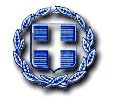 ΕΛΛΗΝΙΚΗ ΔΗΜΟΚΡΑΤΙΑΥΠΟΥΡΓΕΙΟ ΠΑΙΔΕΙΑΣ, ΘΡΗΣΚΕΥΜΑΤΩΝ ΚΑΙ ΑΘΛΗΤΙΣΜΟΥΓΕΝΙΚΗ ΓΡΑΜΜΑΤΕΙΑ ΕΠΑΓΓΕΛΜΑΤΙΚΗΣ ΕΚΠΑΙΔΕΥΣΗΣ, ΚΑΤΑΡΤΙΣΗΣ ΚΑΙ ΔΙΑ ΒΙΟΥ ΜΑΘΗΣΗΣ ΔΙΕΥΘΥΝΣΗ ΕΦΑΡΜΟΓΗΣ ΕΠΑΓΓΕΛΜΑΤΙΚΗΣ ΚΑΤΑΡΤΙΣΗΣΔΗΜΟΣΙΟ ΠΕΙΡΑΜΑΤΙΚΟ Ι.Ε.Κ. ΝΙΚΑΙΑΣΕΝΤΥΠΟ ΘΕΜΑΤΩΝ ΕΡΓΑΣΙΑΣ ΕΞΑΜΗΝΟΥΘΕΜΑΤΑ(γράψτε στον κενό χώρο τα θέματα αριθμημένα)ΣΕ ΚΑΘΕ ΘΕΜΑ ΝΑ ΑΝΑΓΡΑΦΕΤΑΙ ΚΑΙ Η ΒΑΘΜΟΛΟΓΙΑ ΤΟΥΕΙΔΙΚΟΤΗΤΑ: ΤΜΗΜΑ:ΕΞΑΜΗΝΟ:2023ΒΜΑΘΗΜΑ:ΕΚΠΑΙΔΕΥΤΗΣ/ΤΕΣ:ΗΜΕΡΟΜΗΝΙΑ:H ΔιευθύντριαΗ/ο εκπαιδεύτρια/-τήςΦλαμπούρη Φραντζέσκα